L.dz. PN-132/2018Miejskie Przedsiębiorstwo Komunikacyjne S.A. w Krakowie ogłasza Licytację dotyczącą sprzedaży: Autobusów wycofanych z eksploatacjiI. Cena wywoławcza za przedmioty sprzedaży wynosi: Autobusy Scania N113 CLL Cena wywoławcza: 12000 zł bruttoWadium: 1200 zł bruttoPostąpienie 500 zł bruttoAutobusy Scania CN94 UBCena wywoławcza: 12000 zł bruttoWadium: 1200 zł bruttoPostąpienie 500 zł bruttoAutobusy Jelcz 121M/4 CNGCena wywoławcza: 15000 zł bruttoWadium: 1500 zł bruttoPostąpienie 500 zł bruttoAutobusy Jelcz 121 MBCena wywoławcza: 15000 zł bruttoWadium: 1500 zł bruttoPostąpienie 500 zł bruttoAutobusy Jelcz M 181 MB/3Cena wywoławcza: 25000 zł bruttoWadium: 2500 zł bruttoPostąpienie 500 zł bruttoAutobusy Jelcz M 083 C oraz Jelcz 081MB/3Cena wywoławcza: 20000 zł bruttoWadium: 2000 zł bruttoPostąpienie 500 zł bruttoAutobusy Solaris Urbino 12Cena wywoławcza: 20000 zł bruttoWadium: 2000 zł bruttoPostąpienie 500 zł bruttoAutobusy Solaris Urbino 18Cena wywoławcza: 25000 zł bruttoWadium: 2500 zł bruttoPostąpienie 500 zł bruttoLicytacja odbędzie się w dniu 26.10.2018 r. o godz. 9.00 w Sali konferencyjnej budynku administracyjnego Stacji Obsługi Autobusów Wola Duchacka ul. Walerego Sławka 10.Warunkiem uczestnictwa w licytacji jest  wpłacenie wadium w podanej wysokości w zależności od licytowanego autobusu na konto  MPK S.A. w BZ-WBK S.A.  Oddział w Krakowie nr 30 1090 2053 0000 0001 3089 5742 lub w Kasie Głównej MPK S.A. w Krakowie przy ul. J. Brożka 3 (kasa czynna jest w czwartki w godz. od 8.00 do 14.00) w terminie do dnia 25.10.2018 do godz. 12.00 oraz złożenie w tym terminie w Biurze Obsługi Klienta na parterze w budynku przy ul. J. Brożka 3 następujących dokumentów:zgłoszenia do licytacji,zobowiązania do zawarcia umowy (zawartego w druku Zgłoszenia do udziału w licytacji pkt. 2)Jeśli oferentem jest osoba fizyczna prowadząca działalność gospodarczą – odpis aktualnego dokumentu potwierdzającego prowadzenie działalności gospodarczej 
z CEIDG lub KRS z Centralnej Informacji Krajowego Rejestru Sądowego. 
Odpis dokumentu potwierdzającego stan aktualności, nie wcześniejszy niż 6 miesięcy przed datą licytacji,dowodu wpłaty wadium w kasie Głównej MPK S.A. w Krakowie przy ul. J. Brożka 3 lub dowodu potwierdzającego przelanie kwoty na konto bankowe. Jeśli oferentem jest osoba prawna, jej reprezentant zobowiązany jest do przedłożenia poświadczonej kopii odpisu z właściwego rejestru, pełnomocnictwa do uczestnictwa 
w licytacji (jeżeli prawo reprezentacji nie wynika z odpisu z rejestru) Jeżeli Oferent ma siedzibę lub miejsce zamieszkania poza terytorium Rzeczpospolitej Polskiej, zamiast dokumentów, o których mowa powyżej, składa dokument lub dokumenty wystawione w kraju w którym ma siedzibę lub miejsce zamieszkania wraz 
z tłumaczeniem na język polski dokonanym przez tłumacza przysięgłego, potwierdzające odpowiednio, że:w przypadku osoby prawnej lub osoby fizycznej prowadzącej działalność gospodarczą odpis z właściwego rejestru,nie otwarto jego likwidacji ani nie ogłoszono upadłości,nie zalega z uiszczeniem podatków, opłat lub składek na ubezpieczenia społeczne lub zdrowotne albo że uzyskał przewidziane prawem zwolnienie, odroczone lub rozłożone na raty zaległych płatności lub wstrzymanie w całości wykonania decyzji właściwego organu.Jeżeli w kraju pochodzenia osoby lub w kraju, w którym Oferent ma siedzibę lub miejsce zamieszkania, nie wydaje się dokumentów, o których mowa powyżej, zastępuje się je dokumentem zawierającym oświadczenie złożone przed notariuszem, właściwym organem sądowym, administracyjnym albo organem samorządu zawodowego lub gospodarczego odpowiednio kraju pochodzenia osoby lub kraju, w którym Oferent na siedzibę lub miejsce zamieszkania.Przedmioty licytacji można oglądać w dniach od 15.10.2018 r do 24.10.2018 r. w godz. 7-13 wg nw lokalizacji:Autobusy z tabeli nr 1 w Stacji Obsługi Autobusów Bieńczyce, ul. Kornela Makuszyńskiego 34,  Osoba kontaktowa- Żmuda Władysław tel: 122541703 lub 608 428 626Autobusy z tabeli nr 2 w Stacji Obsługi Autobusów Wola Duchacka, ul. Walerego Sławka 10, Osoba kontaktowa- Bujak Adam tel: 122541505 lub 660 509 646Autobusy z tabeli nr 3 w Stacji Obsługi Płaszów, ul. Biskupińska 2 Osoba kontaktowa - Stępak Marek tel: 122541803 lub 734 431 110Szczegółowe informacje o autobusach można uzyskać pod wskazanymi telefonami.MPK S.A. w Krakowie zastrzega sobie prawo odwołania ogłoszonej licytacji lub wprowadzenia zmian w warunkach licytacji, w razie wystąpienia uzasadnionych powodów.Warunki licytacji określone zostały w Regulaminie Licytacji, który  można pobrać Biurze Obsługi Klienta w holu na parterze budynku administracyjnego MPK S.A. w Krakowie, 
30-347 Kraków, ul. J. Brożka 3, lub na stronie internetowej MPK S.A. w Krakowie.Informacje dot. licytacji oraz obowiązujących warunków zamieszczone są na stronie internetowej MPK S.A. w Krakowie pod adresem http://mpk.krakow.pl/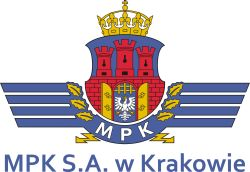 